Муниципальное казённое общеобразовательное учреждение«Медведицкая  средняя  школа»   Жирновского муниципального района Волгоградской областиП Р И К А ЗОб организации питания     В соответствии с Федеральными законами от 06.10.2003 № 131-ФЗ "Об общих принципах организации местного самоуправления в Российской Федерации", от 29.12.2012 № 273-ФЗ "Об образовании в Российской Федерации", с письмом Департамента государственной политики в сфере защиты прав детей Министерства образования и науки Российской Федерации от 14.01.2016 № 07-81 «Об осуществлении выплат компенсации родителям (законным представителям) детей, обучающихся на дому»,  с Законами Волгоградской области  от 10.11.2005 № 1111-ОД «Об организации питания обучающихся (1-11 классы) в образовательных организациях Волгоградской области»,  от 31.12.2015 г.№ 246-ОД «Социальный кодекс Волгоградской области», руководствуясь Уставом Жирновского муниципального района Волгоградской области, постановлением администрации Жирновского муниципального района Волгоградской области от 23.06.2021 № 558  «Об утверждении Порядка предоставления бесплатного горячего  питания учащимся с ограниченными возможностями здоровья, получающим образование в муниципальных общеобразовательных организациях, расположенных на  территории Жирновского муниципального района Волгоградской области», постановлением администрации Жирновского района Волгоградской области от 23.06.2021 г. № 559 «Об организации питания учащихся общеобразовательных организаций Жирновского муниципального района Волгоградской области»приказываю:Утвердить Положение об организации  питания учащихся МКОУ «Медведицкая СШ».Обеспечить с 01 сентября 2021 года   по 31.12.2021 учащихся с ОВЗ двухразовым  бесплатным горячим  питанием, предусматривающим наличие горячего блюда, не считая горячего напитка (завтрак и обед) из расчета 110 рублей 14 копеек (завтрак 55,07 рублей, обед 55,07 рубля). Обеспечить в период с 01.01.2022 по 31.12.2022 учащихся с ОВЗ горячим бесплатным питанием, предусматривающим наличие горячего блюда, не считая горячего напитка, (завтрак и обед) из расчета 112 рублей 04 копейки (56, 02 рубля завтрак, 56,02 рубля обед).Порядок и источники финансирования питания учащихся с ОВЗ регламентируются Порядком предоставления бесплатного горячего питания учащимся с ОВЗ, осваивающим адаптированные образовательные программы в МКОУ «Медведицкая СШ»,   за счёт областного бюджета для обучающихся из малообеспеченных семей, состоящих на учёте в Территориальном управлении по Жирновскому  муниципальному району Управления социальной защите населения, обучающихся учащихся 1-4 классов по очной форме, состоящих на  учёте у фтизиатра, из многодетных семей,  (Приложение).Назначить ответственными:  за приобретение и доставку продуктов возложить на ответственных за питание в МКОУ «Медведицкая СШ» - завхоза Пашкову Е.В.;в Алешниковском филиале МКОУ «Медведицкая СШ» учителя начальных классов Потапову Е.Ф.; в Новинском филиале МКОУ «Медведицкая СШ» завхоза Шабаеву Л.В., в Песковском филиале МКОУ «Медведицкая СШ» учителя математики Поляховскую А.В.      4. Классным руководителям ежедневно вести табель посещаемости столовой,  ежемесячно сдавать ведомость Пашковой Е.В.4.  Назначить ответственными по контролю за качеством  питания, по  заполнению журнала бракеража готовой продукции:- в МКОУ «Медведицкая СШ»: Майер Л.А. – председатель комиссии;Давыденко В.И., учитель русского языка и литературы;Хартенко Н.А. – председатель ПФ;Качину И.Р. – представитель родительской общественности;- в Алешниковском филиале МКОУ «Медведицкая СШ» - Потапову С.Г.  – председатель комиссии, Витину Г.В., учитель истории и обществознания;Гордееву А.В. - представитель родительской общественности;- в  Новинском  филиале МКОУ «Медведицкая СШ» - Морозову Н.Г. – председатель комиссии, Кузнецову О.М., учитель русского языка и литературы;  Кальдину Е.М.  представитель родительской общественности.- в Песковском  филиалах МКОУ «Медведицкая СШ»Глазунову Е.Е.  – председатель комиссии;Поляховскую А.В., учитель математики;Мутяеву Л.И. представитель родительской общественности 5. Контроль за исполнением данного приказа оставляю за собой.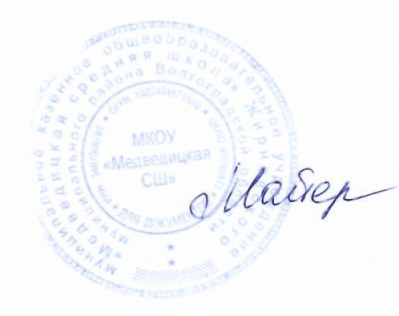 Директор                                               Л.А. МайерПриложениеСписок учащихся из малообеспеченных семей МКОУ «Медведицкая СШ»Алешниковский филиал МКОУ «Медведицкая СШ». Список учащихся из многодетных семей3. Новинский филиал МКОУ «Медведицкая СШ». Список учащихся из многодетных семей4. Песковский филиал МКОУ «Медведицкая СШ»Список учащихся из многодетных семей4. Список учащихся  с ОВЗ на  предоставление бесплатного двухразового питания:1. Шляпникова Маргарита Владимировна2. Карванен Денис Анатольевич3 Серебряков Иван Рястемович4. Чернышов Никита Александрович            5. Сурков Лев Андреевич5. Список учащихся, которым предоставляется полная компенсация:           1. Мерзликин Серафим Григорьевич           2. Островская Диана Николаевна15831.08.20211 классАбрамова Александра ВадимовнаАзизов Артур ЕвгеньевичГордина Мария АнатольевнаДорофеева Юлия ИвановнаЕсипов Глеб СергеевичКасобрюхов Максим АлександровичКислер Марк ВладимировичЛевицкая  Диана ЭдуардовнаМайненгер  Алексей ВладимировичМилейко Арина АртёмовнаМиль София АлександровнаНаместникова  Татьяна СергеевнаПашков Дмитрий СергеевичРахимзода  Мубашир АбдулматинРинг Анатолий ВикторовичРоманин Никита ЕвгеньевичСиденко Антон МихайловичСтарикова Екатерина ЕгоровнаЧебыкина Злата АндреевнаШаповал Вероника АндреевнаШишкова Каролина ДенисовнаШтогрина Софья Евгеньевна2А классБелунина Алина ДмитриевнаГиновян Марина АндреевнаКисилёва Анастасия АлександровнаКойбаев Константин АлановичКубасова Ангелина РомановнаМайненгер Артём СергеевичМуравьев Илья АндреевичОблова Валерия ВячеславовнаОмельченко Мария ДенисовнаРахимзода Муззаммил АбдулматинСарсанов Григорий РустамовичСель Александр ЮрьевичФалеев Иван АлексеевичУтишева Алина МаратовнаЯговкина Валентина Артуровна2 Б классАрдалионова Мария ВладимировнаБолоцкая Вероника СергеевнаВербицкая Мария АлександровнаГригорьев Андрей ДмитриевичИсаева Полина АндреевнаКарпова Зоя ВасильевнаКузьмина Анастасия СергеевнаКуликов Макар ВладимировичЛакатош Валерия МихайловнаЛешин Александр АндреевичЛомакин Виктор АлексеевичМелентьева Кира ЕвгеньевнаОблова Вероника МихайловнаПрусиновская Ника АртемовнаРуковицин Роман НиколаевичСаенко Елизавета РомановнаЧерновалова Варвара ДмитриевнаЧернокожев Богдан Александрович3 А классАксёнова Минна АлексеевнаБрейкина Елизавета ИвановнаДанилин Артем АлександровичКубасова Виктория РомановнаЛазарев Сергей АнтоновичЛевицкая Алина ЭдуардовнаЛяшенко Матвей АлександровичМерзликин Матвей СтаниславовичМерзликин Серафим ГригорьевичНазарова Марина ВладимировнаСель Дарья СергеевнаСапрыкин Антон Сергеевич3 Б классБелякова Анна МаксимовнаГертье Денис ЕвгеньевичДонцов Дмитрий ВалерьевичКозлукова Ольга ДмитриевнаЛомакин Александр АлександровичМаслов Данила НиколаевичОскома Эльвира АндреевнаПетакова Нурьяна ГаджимурадовнаПрусиновская Евгения ЮрьевнаРоманин Артем ЕвгеньевичСухорукова Ульяна СергеевнаШандрыгина Юлия Сергеевна4 классБернгард Геральдина МаксимовнаБрейкин Трофим ВладимировичДружинин Дмитрий ГеннадьевичИванюшин Леонид ВладимировичКарпов Иван ВасильевичКачина Юлия ЕвгеньевнаКузьмина Дарья СергеевнаЛевицкая Ангелина ЭдуардовнаМанц Софья ОлеговнаМерзликин Сергей АнтоновичМерзликин Тимофей Станиславович Моругина Варвара ФедоровнаРоманина Ева АлексеевнаСиняткина Ксения ЛьвовнаФиногенова Анастасия ВикторовнаСероштан Эдуард Владимирович5 классАпельганц Семён  СергеевичВасильченко Абдул-Алим  СелимовичГараев Ильяс Алтай оглыДорофеев Денис МихайловичИванюшин Петр ВладимировичКоновалова Дарья СергеевнаКресс Алексей ОлеговичКрючков Виталий ИгоревичКуналиев  Егор ГригорьевичКуналиев  Николай ГригорьевичМамедов Камиль МагарамовичМедведев Данил ДмитриевичМордовина Мария МихайловнаМорозов  Данил СергеевичЧигринёва Арина Андреевна6 А классГронин Андрей  СергеевичКасобрюхова  Юлия  АлександровнаКубасова Карина РомановнаЛяшенко  Илья АлександровичНаконечный  Алексей АлексеевичПатока Вероника ЕвгеньевнаСиденко  Алексей  Михайлович6 Б классЛященко Матвей ПавловичОвоян Арсен  МанвеловичПоляховская Марина ВладимировнаСаенко Маргарита РомановнаСкуднякова  Арина Михайловна7 А классДиль Иван СергеевичДорофеева Елена ИвановнаЗурхаева Марина  РашитхановнаСель Алина СергеевнаСиденко Мария МихайловнаГригорьева Алина Викторовна7 Б классПашкова Юлия СергеевнаСарыгина Арина СергеевнаСолодовников Владимир СергеевичСудаков Максим ОлеговичШнайдер Ангелина Юрьевна8 классАистов Антон СвятославовичАпельганц Антон СергеевичБелендыр Александр АлександровичВасильченко Сулиман СелимовичДорофеева Александра МихайловнаЕсипов Всеволод СергеевичМинченко Артём ВикторовичМордовин Алексей МихайловичОвоян Артур МанвеловичСоколов Павел МаксимовичШишкова Снежана Олеговна9 классАльжанов Руслан АдльбаевичБелунина Валерия ИгоревнаГлухова Алина АлексеевнаДейнеко Анастасия АлексеевнаДорофеева Татьяна ИвановнаЗдвиганцев Дмитрий АлександровичКуналиев Андрей АлександровичМамедов Тимур РуслановичПетакова Пирдауз ГаджимурадовнаСудаков Алексей ОлеговичЧигринев Максим Андреевич10 классКарев Михаил АлексеевичКолегова Виолетта Дмитриевна11 классПашкова Виктория Сергеевна№Ф.И.О.1 классБижамова Ума УмалатовнаГовтов Анатолий ЕвгеньевичСергиенко Олеся ВладимировнаПотапов Степан Геннадьевич2 классГордеева Юлиана ВитальевнаКогай Анастасия ДаниловнаКолбасина Владислава ИвановнаСурнина Арина СергеевнаИскалиева Регина АнатольевнаИзмухамбетова Адима Ерболатовна3 классТонконогов Денис НиколаевичМорозов Александр ВасильевичГовтов Александр ЕвгеньевичЛисицына Алеся ВладимировнаУрих Алина ГеннадьевнаДуденков Глеб ВладимировичКозюкова Нина Александровна4 классБаландина Виктория КонстантиновнаЗасухина Арина АлексеевнаПантелеева Полина СергеевнаПлахотина Вероника ИвановнаПотапова  Юлия ГеннадьевнаРейн Андрей Романович5 классВальтер Мария НиколаевнаЧеременская Ульяна Дмитриевна7 классСагай Ульяна Евгеньевна   9 классТахтамысова Алина ВладимировнаЮдина Полина АлександровнаЮрков Владислав Алексеевич6 Бижамов Тимур УмалатовичСергиенко Екатерина Владимировна7Борисова Альбина АлександровнаСенько Данил ОлеговичЮркова Валерия Александровна8Сенько Анна Олеговна        Тонконогов Андрей Николаевич№ФИО1 классБатт Александр ВикторовичИванов Руслан СахильевичКозырева Алина Сергеевна2 классКротова Светлана Дмитриевна3 классВаганян Амалья ВардгесовнаБригадиренко Алексей РуслановичЖуков Дмитрий ЕвгеньевичКозырева Дарья АлексеевнаМиндалиева Ксения ДмитриевнаУтишева Анастасия Ерсаиновна4 классВегерин Вадим ВалерьевичВодопьянов Александр ЭдуардовичДенисов Тимофей Алексеевич Коломейцева Александра МаксимовнаОстровская  Диана НиколаевнаСеребрякова Алина Рястемовна Клеменец Дмитрий АлександровичШпраер Яна АлександровнаКозырев Максим Алексеевич5 классМасалова Анастасия Александровна6 классКарванен Денис АнатольевичКоломейцева Виолетта Максимовна7 классТерехов Никита Александрович8 классАширов Алексей АндреевичАфтаева Валерия ЮрьевнаВодопьянов Николай ВячеславовичСеребряков Иван РястемовичХайралиева Жанат АбаевнаУтишева Альбина Ерсаиновна  9 классПроскурина Анастасия Андреевна10 классПроскурин Иван Андреевич11 классУтишева Кристина Ерсаиновна№  Ф.И.О. Киселева Мария Александровна2Вильгельм Василиса АлександровнаКурц Ксения ВикторовнаМутяев Егор ВасильевичСеменов Константин АлексеевичСурков Лев Андреевич3 классАдлер Мария АндреевнаБелова Мария ВитальевнаЧекунаев Артём ВикторовичШувалов Игорь Олегович4 классАдлер Давыд АндреевичГунгер Валерия АлександровнаКурц Дмитрий РомановичЛесниченко Иван ВладимировичБелова Софья ВитальевнаШувалова Тамара Сергеевна6 классФокин Александр Александрович7 классГолов Александр АлексеевичКурц Эмилия Романовна5Мутяева Кристина Николаевна6Суркова Александра Андреевна7Чекунаев Денис Викторович8Мутяева Ольга Николаевна9Сурков Андрей Андреевич